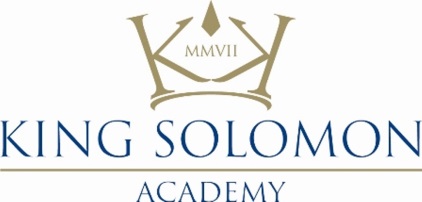 All through Assistant Principal / Deputy Head of PrimaryKing Solomon AcademyOver the last three years, King Solomon Academy has consistently been one of top ten highest performing non-selective schools in the country. We are redefining what is possible and we are seeking an exceptional teacher, ready to join our high-performing school and contribute to our schools mission. This is a unique opportunity to be part of showing what education can achieve.King Solomon Academy aims to transform the lives of its pupils. Our mission is to provide a rigorous education that prepares our pupils for success at university and beyond, irrespective of their starting point. Our teachers and leaders do whatever it takes to make this dream a reality. As King Solomon Academy is a small school, senior leaders provide strategic and operational leadership across many areas beyond their immediate remit, and as such the successful candidate will have a real opportunity to have a significant impact on the future of the school. As a member of the senior leadership team this role will require a leader who is 100% aligned to King Solomon Academy’s values, mission and approach. This role will provide the opportunity to be mentored and nurtured as a leader in one of the highest performing and most forward-thinking schools in the country.
For further information about the role and to apply, please go to www.kingsolomonacademy.org/vacancies. The application deadline is by 11am on Friday 2nd DecemberFor an informal, confidential discussion, please contact our Recruitment Manager Krystle De Guzman on 0203 116 6345 or recruitment@arkonline.org.  Deadline: 	11am Friday 2nd DecemberStart date: 	January, or April, or September 2017Salary:	Competitive  (at Primary Deputy Head level)Ark is committed to safeguarding children; successful candidates will be subject to an enhanced Disclosure and Barring Service check.Job Description: Assistant Principal / Deputy Head PrimaryReports to:	Vice-Principal Start date: 	January 2017Salary:	Competitive (at Primary Deputy Head level)The roleWe are looking to appoint aligned and ambitious Assistant Principal / Deputy Head Teacher of Primary in order to grow the capacity for leadership in our senior team as we become one all-through academy with one leadership team for all our pupils aged 3-18. You will have the leadership skills, determination and drive to become part of the team of people seeking to redefine what is possible for pupils from disadvantaged backgrounds.Key responsibilities The precise areas of responsibility for this post will be agreed based around your skills and the needs of the school, but it is anticipated that you will be able to:Demonstrate outstanding leadership qualities and articulate clear values and moral purposePromote high expectations in all areas of our all-through academy for pupils and staff alikeModel excellence in the classroom, leading the development of colleagues at all levels Confidently monitor and evaluate data and identify priorities for continuous improvement Train, coach and support identified teachers and leadersCommunicate effectively and build strong relationships with the whole academy community Evidence successful leadership experience as a middle or senior leader Deputise for other leaders including the Academy Principal or Vice Principal when requiredAlong with other senior staff, take responsibility for:SafeguardingPupil culture and behaviourCurriculumTeacher developmentStaff CPDNew staff inductionKey tasksTo lead or contribute to leading the strategic direction of teaching and learning across the whole academy, or a designated phase, through leading CPD, facilitating coaching and mentoring other identified teachers who need additional supportTo lead or contribute to leading the strategic direction of pupil culture and behaviour as well as their safety and personal development through observation and feedback, fostering excellent relationships with parents and external agencies and ensuring compliance with academy systems To monitor and evaluate our training programmes and improve all areas of responsibility over time To teach and model outstanding practice in terms of classroom teaching, culture building, preparation, marking and assessment.To line manage, mentor and/or coach allocated middle leaders and/or teachers to ensure they are being led and managed in the best possible way. Together with the other senior leaders, to provide overall leadership of the curriculum offer, to ensure that it provides our pupils with a transformational and rigorous curriculum which prepares our pupils for success in university and beyond.Together with the other senior leaders, ensure all consequences, positive and negative (including all detentions, homework catch ups, in class isolation, internal exclusion and exclusion), are followed and executed in line with school policy, and where there are breaches of policy to take action to prevent reoccurrence, including holding staff to account.To maintain positive relationships with all pupilsTo be a professional role model for all students and staff in demeanour, appearance and attitudeTo monitor standards in their area of responsibility, evaluate and contribute to wider self evaluation of the school To represent KSA effectively to external stakeholders.Other specific responsibilitiesLead line management meetings and circulate minutes promptlyAttend and contribute to SLT meetingsSupervise Saturday and holiday learning as requiredSupervise key parts of the school day as required (e.g. arrival or departure from school)Plan the provision and support for new staffTo observe teaching, monitoring teachers’ knowledge of data, setting of homework, marking and challenge to students’ performance OtherUndertake other various responsibilities as directed by the PrincipalRole review
This job description sets out the main duties of the post at the time of drafting. It cannot be read as an exhaustive list. These responsibilities will be discussed annually as part of the postholder’s annual performance review and are subject to change. However, it may be altered at any time subject to need in consultation with the postholder subject to the Principal’s approval.Person Specification: Assistant Principal / Deputy Head of PrimaryNecessary qualification criteriaQualified to degree level and aboveQualified to teach in the UKRight to work in the UKEssential experienceExperience of leading, coaching and managing staffExperience of leading a high achieving team within a complex school environmentExperience of raising attainment in a challenging classroom environmentEvidence of continually improving the behaviour and culture of groups of pupilsSkills and attributesWe are looking for these skills and attributes or at the very least, a candidate’s clear, demonstrable capacity to develop them:Alignment with KSA visionRelentless drive to do whatever it takes to ensure all students succeed.The belief that with the right environment all pupils are able to excel at university and beyond.The courage and conviction to make a difference.Communication skillsThe ability to listen and communicate effectively.  Empathy and the ability to understand the needs, aspirations and motivation of diverse individuals and groups.The ability to influence and motivate others.Working with othersDevelop and communicate a shared vision.Model desired behaviour and values.Empower, support and coach others.Hold others to account for high standards of performance.Understand and resolve conflict.Problem solvingIdentify, analyse and resolve problems and issues.Develop plans with concrete outcomes and effective solutions.Evaluate results and identify necessary actions.Make fact-based decisions.ResilienceSustain energy, optimism and motivation in the face of pressure and setbacks.Stay calm in difficult situations and maintain clarity of vision.Be adaptable in the face of adversity.Results and learning orientationAwareness of own strengths and limits.Commitment to ongoing improvement and learning.A passion for teaching subject.Focus on achieving challenging goals and results.Resourcefulness and flexibility in delivering outcomes.LeadershipEffective team worker and leader.Demonstrates resilience, motivation and commitment to driving up standards of achievement.Acts as a role model to staff and students.Vision aligned with KSA’s high aspirations, high expectations of self and others.Leading cultureAble to model the importance of effectiveness of joy in learning environments and of nurturing relationships with pupilsHigh expectations for accountability and consistency.Leading the learningExcellent classroom practitioner and coach.Effective and systematic behaviour management with clear boundaries, sanctions, rewards and praise.OtherThis post is subject to an enhanced Disclosure and Barring Services check.Ark is committed to safeguarding and promoting the welfare of children and young people in our academies.  In order to meet this responsibility, we follow a rigorous selection process. This process is outlined here, but can be provided in more detail if requested. All successful candidates will be subject to an enhanced Disclosure and Barring Service check.